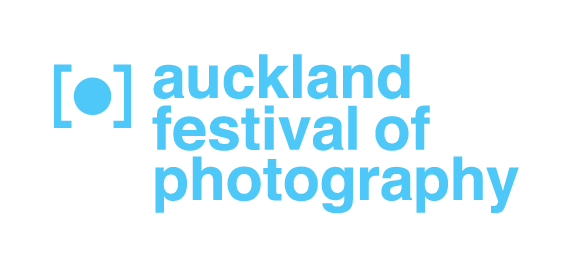 Auckland Festival of Photography  2 June -  24 June: Fringe 2016 Participation in the Festival’s Fringe programme is on an open access basisIn order to be part of the 2016 Fringe Festival you need agreement by the Festival Trust. Due to the overwhelming demand and popularity of the Festival we have made some changes on how to participate.You need to:Register your interest in exhibiting by submitting the Exhibitor Submission registration document by Friday 29th January 2016 (email: bev.photofestival@xtra.co.nz Attention: Bev GoodwinAll Fringe exhibitors pay a non refundable registration fee of $95 at the time of registration. Payment details to be advised.A receipt will be sent to the submitter. Find a venue – this is up to your imagination. There is no limitation in this sense.
For suggestions, go to: www.photographyfestival.org.nz/taking_part/index.cfmYou need to secure and book the dates and opening times of your exhibition with the venue before the 29th January 2016Priority is given to first-time exhibitors. The Festival reserves the right to select the final exhibitions from the registered submissions.
Only one Fringe exhibition listing in the programme per individual, association, organization or groupOnce confirmed we forward you a link to our online programme submission form on February 2nd. 
The online submission form requires you/or the gallery to fill in all your exhibition promotional details - including some text about the exhibition and up to 2 exhibition photos.
The number of words and the size of the photos (300dpi) will be advised when the submission link is sent to you.
Deadline for submission of the online programme submission form:	17th February
Late submissions are not allowed.Proofing your exhibition entry in the Festival programme: In early March you receive a pdf. 
Check it, make any changes and notify us.
 If, for any reason, you have not received your proof by 20th March, 2016, please contact us. Emails do go astray.
